DEMANDE DE CONGE PARENTAL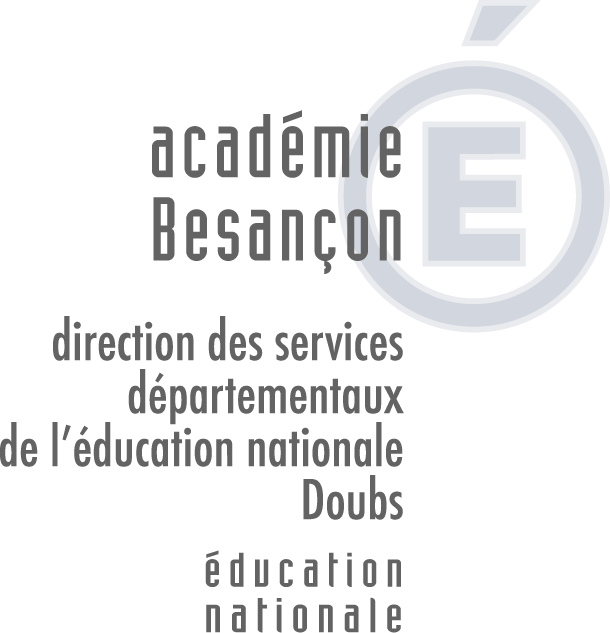 DE RENOUVELLEMENT OU DE REINTEGRATION(A adresser deux mois avant la date demandée au secrétariat de votre circonscription)Je soussigné(e) :Nom……………………………………………	Prénom.................................................................Poste actuel occupé :	□ A titre définitif		□ A titre provisoire	□ Sans poste Circonscription :……………………………	Ecole d’affectation......................................................Adresse personnelle ..............................................................................……………........................Téléphone : ........................................ courriel : ........................................@..................................(1): Le congé parental est accordé par période de 6 mois renouvelables